SOCIETY MEMBERSHIP FORMDate:          MEMBER’S FULL NAME:       MEMBERSHIP #:        	MEMBERSHIP STATUS:      SOCIETY OF INTEREST:   Please check (X) appropriate box (multiple choices can be made) Aero Modelling Astronomy Automobile Baking Bead Works Bicycling Calligraphy Coin Collecting Computer Games Fish Keeping Flower Making Gardening Heavy Bikes Inventing Music & Singing Painting Poetry Public Speaking RC Car Modelling Social Media Stamp Collecting Story Telling OtherI am interested in joining Islamabad Club’s Society, marked [ X ] above. I assure that I will abide by Islamabad Club’s and Society bye-laws, rules & regulations.INSTRUCTIONS:Fill form.Save form to your computer.Email filled form to socities.club@islamabadclub.org.pk                                                     ORPrint form/Fill form.Deliver to Reception at Islamabad Club.NOTE:Submission of form does not create a right to membership of any Society.Decision to induct/include an applicant to any Society rests with Islamabad Club.Islamabad Club reserves and holds all rights to accept or reject any membership form.Islamabad Club reserves all rights to form Society management team to its discretion. 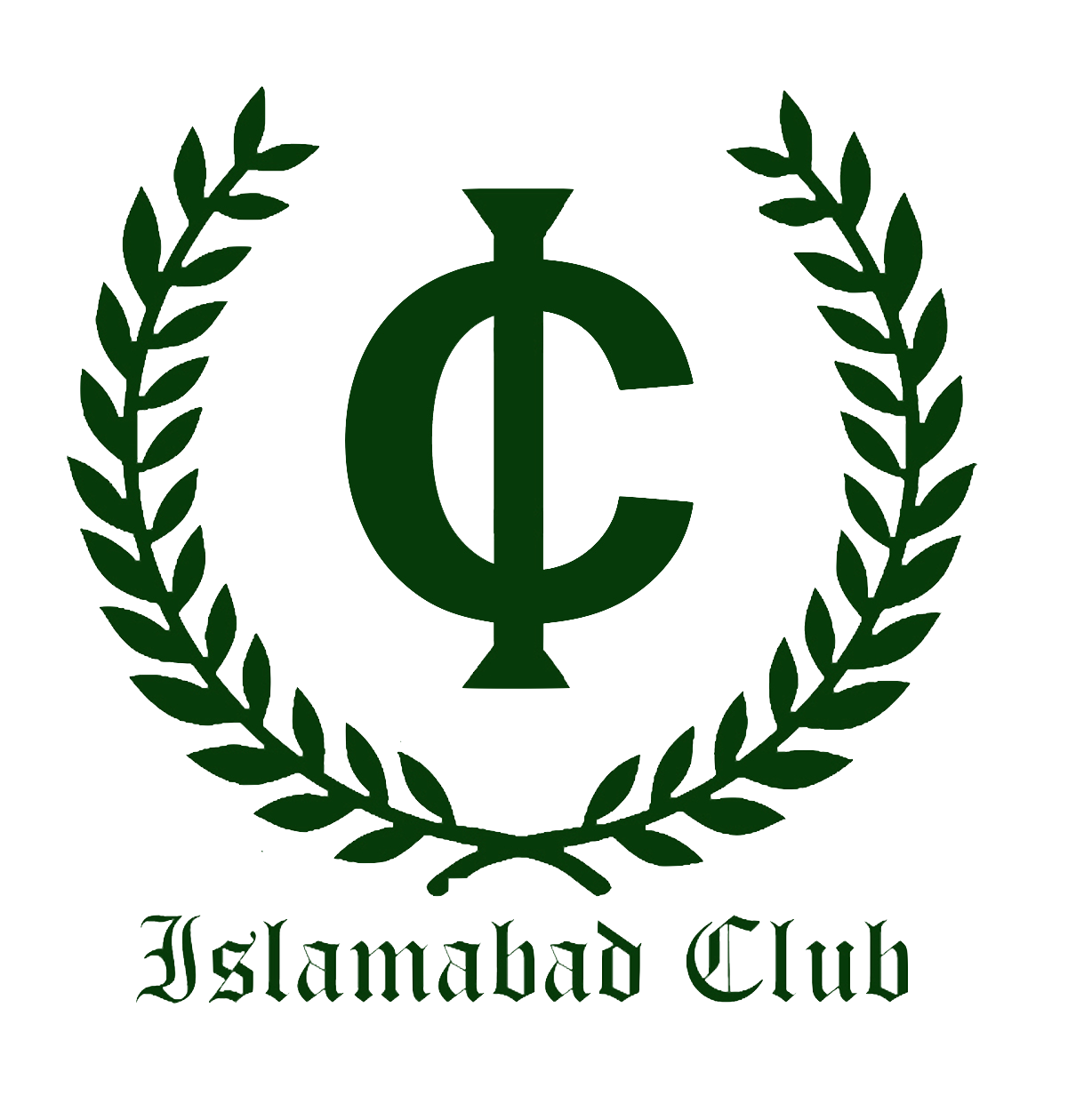 